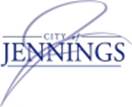 RECREATION PART-TIME CONCESSION STAND WORKERThe City of Jennings is accepting applications for a parttime Concession Stand Worker for the Recreation Department. Duties include: customer service, selling concessions from the Koeneman Park stand, food preparation, and cash handling. Rate of pay is $17.43 per hour. Application available at Jennings City Hall or online at www.cityofjennings.org Application and resume MUST be submitted together. NO RESUMES ACCEPTED WITHOUT COMPLETION OF OUR APPLICATION! Completed applications with resumes may be delivered to City Hall, mailed, emailed to HR@cityofjennings.org or faxed to 314-388-3999. The City of Jennings is an equal opportunity employer.  All applicants will be considered for employment without attention to race, color, religion, sex, sexual orientation, gender identity, national origin, veteran or disability status. 